M3H U4 Day 10 HW – Partial FractionsShow all your work to decompose the rational function into it’s partial fractions.1. 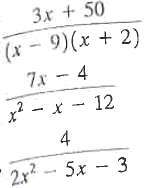 2.3.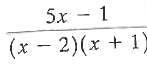 4. 5.    6.7.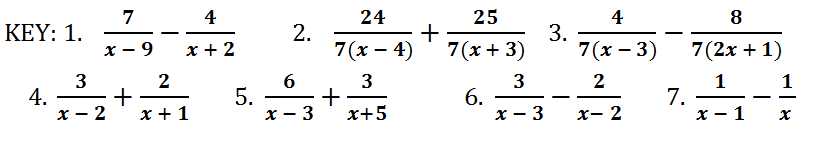 